Funkcionāli nepieciešamā zemes gabala projektsDaudzdzīvokļu dzīvojamai mājai Kalna ielā 39, Madonā, Madona novadā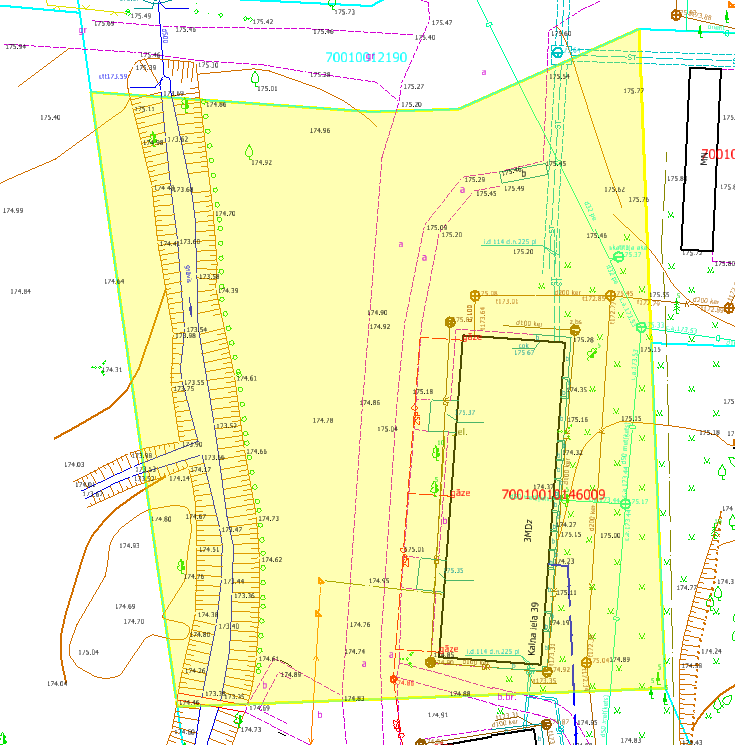 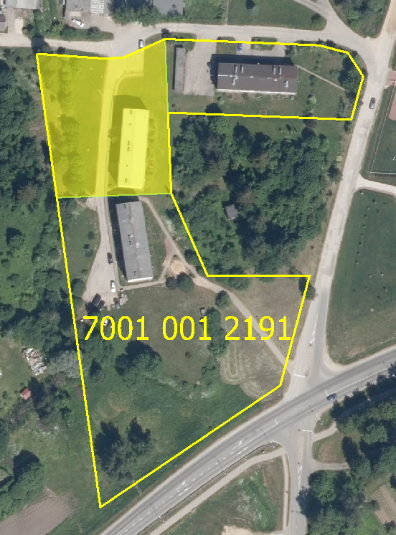 Funkcionāli nepieciešamā zemes gabala novietojums zemes vienībā                                                                         Funkcionāli nepieciešamā zemes gabala projekts uz topogrāfiskās kartes pamataDatu avoti: https://topografija.lv; https://www.lvmgeo.lv/kartes (Dati no VZD, LGIA, SIA “Karšu izdevniecība Jāņa Sēta) 2024. gada informācija   Daudzdzīvokļu dzīvojamās mājas Kalna ielā 39, Madonā, Madonas novadā, funkcionāli    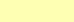                         nepieciešamā zemes gabala robežas – platība 0.3208 ha (kadastrālās uzmērīšanas laikā                            platība var tikt precizēta)    Esošā zemes vienības robeža Sagatavoja S. PutniņaNekustamā īpašuma pārvaldības unteritoriālās plānošanas nodaļaszemes ierīcības inženiere